Al Dirigente Scolasticodell’Istituto Comprensivo “Giovanni Verga”Oggetto: Domanda di partecipazione al PON “Piccoli programmatori all'opera” - 10.2.2A-FSEPON-SI-2018-824Il sottoscritto genitore/tutore ……………………………………………………………, Nato a ………………………………… (………) il …………………., residente a …………………………………………………… (…….), in via/piazza…………………………………………………………………………… n. …. CAP ………… Telefono …………………… Cell. …………………………….. e-mail ……………………………...EIl sottoscritto genitore/tutore ……………………………………………………………, Nato a …………………………………………… (………) il …………………., residente a …………………………………………………… (…….), in via/piazza………………………………………………………………………… n. …. CAP …………, Telefono …………………… Cell. …………………………………… e- mail …………………….......avendo letto l’ Avviso n. Prot. ________del _________ relativo alla selezione di partecipanti al progetto dal titolo: “Piccoli programmatori all'opera” - 10.2.2A-FSEPON-SI-2018-824CHIEDONOche il/la proprio/a figlio/a …………………………………………………………………………………………., nato a …………………………………., il ……………………., residente a ………..………………………………………………….……….. (…….)in via/piazza …………………………………………………………………… n. …. CAP ………, iscritto/a alla classe ___sez. ___, scuola primaria, classe ____scuola secondaria di I grado, classe ____dell'Istituto Comprensivo "Giovanni Verga", sia ammesso/a a partecipare al sotto indicato modulo formativo, previsto dal bando indicato in oggetto (contrassegnare con una X i moduli scelti e indicare priorità , da 1 a 3 al massimo, do ve 1 indica il modulo di prima preferenza)I sottoscritti dichiarano di aver preso visione del bando e di accettarne il contenuto. In caso di individuazione, il sottoscritto si impegna a far frequentare il/la proprio/a figlio/a con costanza ed impegno, consapevole che per l’amministrazione il progetto ha un impatto notevole sia in termini di costi che di gestione. Si precisa che l’Istituto Comprensivo “Giovanni Verga”, depositario dei dati personali, potrà, a richiesta, fornire all’autorità competente del MIUR le informazioni necessarie per le attività di monitoraggio e valutazione del processo formativo a cui è ammesso l'allievo/a.I sottoscritti avendo ricevuto l’informativa sul trattamento dei dati personali loro e del/della proprio/a figlio/a, autorizzano codesto Istituto al loro trattamento solo per le finalità connesse con la partecipazione alle attività formativa previste dal progetto.Infine, dichiarano di allegare alla presente:Scheda notizie partecipanteData,											 Firme dei genitori											________________											________________TUTELA DELLA PRIVACY - Il titolare del trattamento dei dati, nella persona del D.S., informa che, ai sensi e per gli effetti del D.Lgs. n.196/2003 e successive integrazioni e modifichee del regolamento generale sulla protezione dei dati n. 2016/679, i dati raccolti verranno trattati per le finalità connesse con la partecipazione alle attività formativa previste dal progetto e per la rendicontazione all’Autorità di gestione delle azioni attivate per la sua realizzazione e che i dati personali da Lei forniti ovvero altrimenti acquisiti nell’ambito della nostra attività formativa, serviranno esclusivamente per la normale esecuzione del Modulo formativo a cui suo/a figlio/a si iscrive.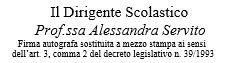 SCHEDA NOTIZIE PARTECIPANTEFirma dei genitori 									Firma partecipante_______________________							_______________________Indicare il/i modulo/i scelti con una XIndicare la priorità tra i moduli sceltiTitoloDestinatarioreProgrammare giocandoAlunni dell’IC “Verga” – scuola primaria30L'inventastorie digitaleAlunni dell’IC “Verga” – suola primaria30Storytelling labAlunni dell’IC “Verga” scuola primaria e secondaria di I grado30Navigare in rete in modo responsabileAlunni dell’IC “Verga”, preferibilmente della scuola secondaria di I grado30Codice FiscaleCognome e NomeSessoCittadinanzaData di nascitaComune di nascitaProvincia di nascitaPaese estero nascitaPaese Estero ResidenzaIndirizzo ResidenzaProvincia ResidenzaComune ResidenzaCap. ResidenzaTelefonoE-mailAltro